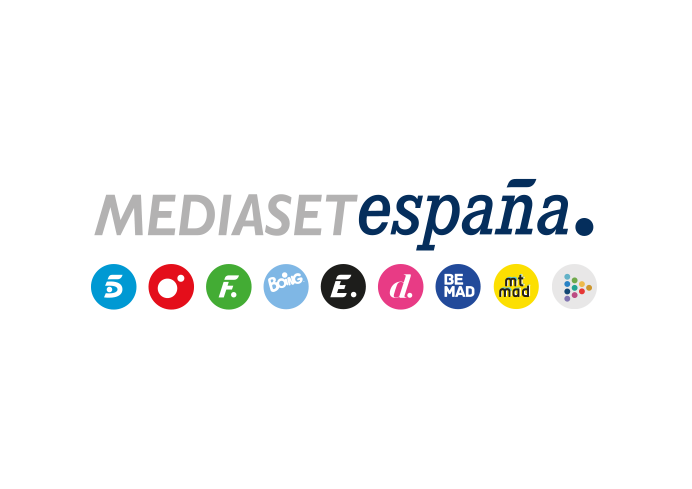 Madrid, 22 de abril de 2020Nyno, Yiya o José Antonio: llega la séptima expulsión a ‘Supervivientes’Este jueves, en la décima gala que Telecinco emite a las 22:00 horas.Tras la salvación de Barranco anoche en ‘Supervivientes: Tierra de Nadie’, Nyno, Yiya y José Antonio son los candidatos para abandonar definitivamente la aventura hondureña. La audiencia tendrá la última palabra y Jorge Javier Vázquez les anunciará su decisión en la décima gala del concurso, que Telecinco emitirá mañana jueves a partir de las 22:00 horas.Además, un juego de fuerza dirigido por Lara Álvarez, determinará qué equipo tendrá el ‘privilegio’ de sobrevivir los próximos días en la mejor localización, la que resulta más cómoda y ofrece mayores posibilidades de pesca. El grupo perdedor deberá salir adelante en la zona más sombría y con menos opciones de capturar peces.Por otro lado, los supervivientes lucharán por el liderazgo de sus respectivos grupos a través de un juego que pondrá a prueba su equilibrio y volverán a protagonizar una ronda de nominaciones, de la que saldrán dos nominados en cada grupo. 